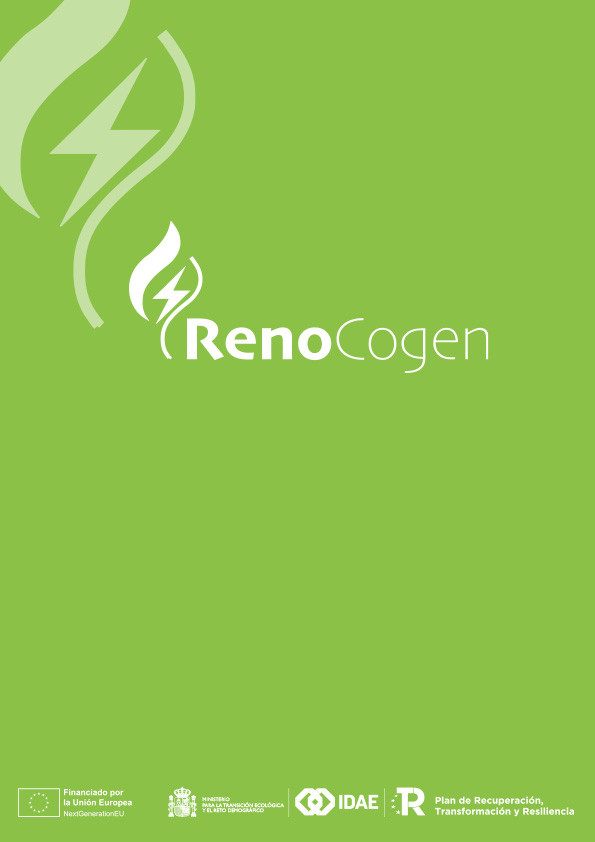 MOTIVACIÓNEn el artículo 13 de “Formalización y presentación de solicitudes” de la Orden TED/641/2023 y en el Anexo II de la Resolución de 29 de junio de 2023 del Consejo de Administración de E.P.E. Instituto para la Diversificación y Ahorro de la Energía (IDAE), por la que se formaliza la primera Convocatoria del Programa de Incentivos para proyectos de producción de electricidad y calor a partir de energías renovables en sustitución de producción a partir de combustibles fósiles, hacen referencia a que los beneficiarios deberán presentar un informe que contenga:Un Plan Estratégico donde se indique el origen o lugar de fabricación previsto (nacional, europeo o internacional) de los componentes de la instalación y su impacto medioambiental, los criterios de calidad o durabilidad utilizados para seleccionar los distintos componentes, la interoperabilidad de la instalación o su potencial para ofrecer servicios al sistema, así como el efecto tractor sobre PYMEs y autónomos que se espera que tenga el proyecto. En particular, deberá incluir la contribución al objetivo autonomía estratégica y digital de la Unión Europea, así como a la garantía de la seguridad de la cadena de suministro teniendo en cuenta el contexto internacional y la disponibilidad de cualquier componente o subsistema tecnológico sensible que pueda formar parte de la solución, mediante la adquisición de equipos, componentes, integraciones de sistemas y software asociado a proveedores ubicados en la Unión Europea. Podrá incluir, además, estimaciones de su impacto sobre el empleo local y sobre la cadena de valor industrial local, regional y nacional.Justificación del cumplimiento por el proyecto del principio de no causar perjuicio significativo a ninguno de los objetivos medioambientales establecidos en el Reglamento (UE) 2020/852 del Parlamento Europeo y del Consejo de 18 de junio de 2020, relativo al establecimiento de un marco para facilitar las inversiones sostenibles, y por el que se modifica el Reglamento (UE) 2019/2088. A estos efectos el IDAE podrá publicar guías para la elaboración de esta evaluación/declaración.Las evaluaciones del principio DNSH que se realicen deben atender obligatoriamente a la Comunicación de la Comisión Europea 2021/C 58/01 («Guía técnica sobre la aplicación del principio de «no causar un perjuicio significativo» en virtud del Reglamento relativo al Mecanismo de Recuperación y Resiliencia»). Memoria resumen que recoja la cantidad total de residuos generados clasificados por códigos LER y los certificados de los gestores de destino donde se indique el porcentaje de valorización alcanzado, acreditando de este modo la correcta acreditación del cumplimiento de la valorización del 70% de los residuos de construcción y demolición generados en las obras civiles realizadas. Los residuos peligrosos no valorizables no se tendrán en cuenta para la consecución de este objetivo.El presente documento pretende servir de guía al solicitante para preparar dicho informe.MODELO DE PLAN ESTRATÉGICODon/Doña.............................................................................................................................................................. ..........................................................................................................................., de Nacionalidad: …………………………................., con N.I.F./N.I.E./:.................................., en su calidad de ........................................, con domicilio a efectos de comunicaciones en: ………………………….………………………………………………………………………………………………………………………………………..…., Localidad:……………………………………………………..……………………………..…………., CP:……….……….………., Provincia:……………………………., Teléfono………………., Fax:………………….., correo electrónico: …………………………..……………………………...., en su propio nombre o en representación de (razón social) ………………………………………………..……………………………………………………………, con NIF número ..............................., domiciliada en: ……………..................................., Nº:………., Localidad: ……………………………………….., CP: ……………..…..., Provincia:……………..........., Teléfono: ………………….., Fax: …………………., correo electrónico: ……………………………………………………..,La representación se ostenta en virtud del documento/acto: …………………………………………… (indicar el documento o acto por el que se otorga la facultad de representación)Ha presentado solicitud al Programa RENOCOGEN regulado por la Orden TED/641/2023, de 14 de junio por la que se aprueban las bases reguladoras para las convocatorias del programa de incentivos para proyectos de producción de electricidad y calor a partir de energías renovables en sustitución de producción a partir de combustibles fósiles, en el marco del Plan de Recuperación, Transformación y Resiliencia.1. Origen y/o lugar de fabricación de los principales equipos3. Impacto ambiental de la fabricación de los principales equipos4. Descripción de los criterios de calidad o durabilidad utilizados para seleccionar los distintos componentesSe deben incluir qué criterios han sido prioritarios para el solicitante a la hora de elegir el equipos o componente mencionado. Se debe indicar si el principal criterio ha sido económico o si, por el contrario, se han considerado otros criterios cualitativos (garantía extendida, fabricante, origen, etc.)5. Efecto tractor sobre PYMES y autónomos derivados de la realización del proyectoSe deben identificar de forma concisa los agentes implicados en el desarrollo del proyecto (incluyendo la ingeniería, fabricante, instalación y mantenimiento de equipos, etc.), especialmente en relación a PYMES y autónomos. Se debe indicar si estos agentes son locales, regionales, nacionales o internacionales. Por ejemplo, para la cuantificación de este efecto, puede utilizarse la facturación esperada por cada agente y el porcentaje del presupuesto total asignado a cada uno de ellos.6. Efecto sobre el empleo localSi se conocen, se debe indicar una estimación de los empleos (locales, regionales y nacionales) generados en cada una de las fases del proyecto (ingeniería, fabricación de equipos, instalación de los mismos, mantenimiento, etc.), así como sobre la cadena de valor industrial local regional y nacional7. Contribución al objetivo autonomía estratégica y digital de la Unión Europea, así como a la garantía de la seguridad de la cadena de suministro teniendo en cuenta el contexto internacional y la disponibilidad de cualquier componente o subsistema tecnológico sensible que pueda formar parte de la solución, mediante la adquisición de equipos, componentes, integraciones de sistemas y software asociado a proveedores ubicados en la Unión Europea.Indicar de qué manera el proyecto contribuye al objetivo de autonomía estratégica y digital de la UE y cómo se garantiza la seguridad de la cadena de suministro.En ……………………………… a … de …………………… de …………(Firma del solicitante o de representante de la entidad)JUSTIFICACIÓN DEL CUMPLIMIENTO DEL PRINCIPIO DE NO CAUSAR PERJUICIO SIGNIFICATIVO (DNSH)Todas las actuaciones que se ejecuten dentro del Plan Nacional de Recuperación, Transformación y Resiliencia (PRTR) deben cumplir el principio de no causar un perjuicio significativo a los siguientes objetivos medioambientales recogidos en el artículo 17 del Reglamento 2020/852 (principio DNSH):1. La mitigación del cambio climático.2. La adaptación al cambio climático.3. El uso sostenible y la protección de los recursos hídricos y marinos.4. La economía circular. 5. La prevención y control de la contaminación.6. La protección y recuperación de la biodiversidad y los ecosistemas.La importancia de este requisito es crucial, ya que su incumplimiento podría conducir a que algunas actuaciones se declaren no financiables.La justificación del cumplimiento por el proyecto del principio de no causar perjuicio significativo se cita entre la documentación a aportar en la fase de solicitud, en el apartado 1 1.n.ii del Anexo II.Este hecho, además, debe justificarse una vez realizado el proyecto, de acuerdo con el punto b del apartado 2.1 del Anexo II.Modelo de documento justificativo de que el proyecto no causa perjuicio significativo (DNSH)El Plan de Recuperación, Transformación y Resiliencia (PRTR) contiene una evaluación inicial individualizada para cada medida, con las respectivas inversiones y reformas, asegurando el cumplimiento del principio de DNSH, de acuerdo con la metodología establecida en la Comunicación de la Comisión Guía técnica sobre la aplicación del principio de «no causar un perjuicio significativo» en virtud del Reglamento relativo al Mecanismo de Recuperación y Resiliencia (2021/C 58/01).Las ayudas vinculadas a la Orden TED/641/2023 se encuentran en el ámbito de la inversión C7.I1 Desarrollo de energías renovables innovadoras, integradas en la edificación y en los procesos productivos del Componente 7 Despliegue e integración de energías renovables del PRTR. En el apartado 8 Principio “Do not significant harm” de los documentos correspondientes al componente 7 del PRTR se analizan los condicionantes específicos referentes al DNSH para cada medida .A continuación, se adjunta un modelo de justificación de que el proyecto no causa perjuicio significativo (DNSH). El solicitante adaptará su evaluación a las características del proyecto.JUSTIFICACIÓN del cumplimiento del principio de no causar perjuicio significativo (DNSH). Don/Doña............................................................................................................................................................. ........................................................................................................, de Nacionalidad: …………………………................., con N.I.F./N.I.E./:.................................., en su calidad de ........................................, con domicilio a efectos de comunicaciones en:………………………….…………………………………………………..…………………………………………………………………………………., Localidad:……………………………………………………..……………………………..…………., CP:……….……….………., Provincia:……………………………., Teléfono………………., Fax:………………….., correo electrónico: …………………………..……………………………...., en su propio nombre o en representación de (razón social) ………………………………………………..……………………………………………………………, con NIF número ..............................., domiciliada en: ……………..................................., Nº:………., Localidad: ……………………………………….., CP: ……………..…..., Provincia:……………..........., Teléfono: ………………….., Fax: …………………., correo electrónico: ……………………………………………………..,La representación se ostenta en virtud del documento/acto: ...................................... (indicar el documento o acto por el que se otorga la facultad de representación)Sección 0: Datos generales a cumplimentar para todas las actuacionesDECLARAQue ha presentado solicitud a la actuación arriba indicada para el proyecto denominado …………………………………………………………………………………………………………………..…………………………………………………….El solicitante debe rellenar este cuestionario de autoevaluación del cumplimiento del principio de no causar un perjuicio significativo al medio ambiente en el marco del Plan de Recuperación, Transformación y Resiliencia (PRTR) por el proyecto arriba referenciado.(No rellenar este apartado por el solicitante) Sección 2: Actividades de bajo impacto ambiental Mitigación del cambio climáticoLa actuación:☐ Causa un perjuicio nulo o insignificante sobre la mitigación del cambio climático. Proporcione una justificación☑ Contribuye sustancialmente a alcanzar el objetivo medioambiental de mitigación del cambio climático de acuerdo con el artículo 10 del Reglamento 2020/852. Proporcione una justificaciónDe acuerdo con el apartado 4.5 del Anexo I del Reglamento Delegado 2020/2139 que completa el Reglamento 2020/852, las tecnologías de generación de electricidad con energía hidroeléctrica contribuyen sustancialmente a la mitigación del cambio climático cuando cumple alguno de los siguientes criterios:a) la instalación de generación de electricidad es una central hidroeléctrica de agua fluyente y no tiene un embalse artificial;b) la densidad de potencia de la instalación de generación de electricidad es superior a 5 W/m 2 c) las emisiones de GEI durante el ciclo de vida de la generación de electricidad a partir de energía hidroeléctrica son inferiores a 100 g CO 2 e/kWh Las emisiones cuantificadas de gases de efecto invernadero durante el ciclo de vida son verificadas por un tercero independiente.Las consideraciones respecto a las emisiones de GEI anteriores también deben ser tenidas en cuenta en el caso de instalaciones de generación de energía térmica con energía Geotérmica.☑ Contribuye al 100% al objetivo de mitigación del cambio climático, de acuerdo con el anexo VI del Reglamento 2021/241. Proporcione una justificaciónLas tecnologías de generación que utilicen fuente de energía renovable, correspondientes a los campos de intervención 028, 029, 030 bis y 032, contribuyen al 100% al objetivo de mitigación del cambio climático de acuerdo con el Anexo VI del Reglamento 2021/241. En el caso de que utilicen biomasa, se deberá lograr una reducción de gases de efecto invernadero de al menos un 80% para producir electricidad y para producir calor, en relación con la metodología de reducción de gases de efecto invernadero y los combustibles fósiles de referencia establecidos en los anexos V y VI de la Directiva (UE) 2018/2001. ☐ Ninguna de las anteriores¿Se espera que la actuación genere emisiones importantes de gases de efecto invernadero?☐ Sí: debería desestimarse la actuación☐ No. Proporcione una justificación sustantiva del porqué la actuación cumple el principio DNSH para el objetivo de mitigación del cambio climático2. Adaptación al cambio climáticoLa actuación:☐ Causa un perjuicio nulo o insignificante sobre la adaptación al cambio climático. Proporcione una justificación☑ Contribuye sustancialmente a alcanzar el objetivo medioambiental de adaptación al cambio climático de acuerdo con el artículo 11 del Reglamento 2020/852. Proporcione una justificaciónDe acuerdo con los apartados correspondientes a cada tecnología de generación del Anexo II del Reglamento Delegado 2020/2139 que completa el Reglamento 2020/852, estas actividades de generación, contribuyen sustancialmente a alcanzar este objetivo climático si se han aplicado soluciones físicas y no físicas (de adaptación) que reduzcan sustancialmente los riesgos climáticos físicos que puedan afectar a su actividad.Para ello es necesario hacer una evaluación de vulnerabilidades que permita identificar que riesgos entre los enumerados en el apéndice A del Anexo II del citado Reglamento, pueden afectar al desempeño de la actividad a lo largo de su vida prevista, así como su importancia y probabilidad de que se produzcan. Si se determina que la actuación puede verse afectada por uno o varios riesgos climáticos físicos, es necesario realizar una evaluación de las soluciones de adaptación que permitan reducir los riesgos climáticos físicos identificados.Las soluciones de adaptación que se apliquen, en su caso, deben cumplir los requisitos que figuran en los apartados correspondientes del Anexo II del Reglamento, por ejemplo, cuando la solución aplicada es física y consiste en una actividad para la que se hayan especificado criterios técnicos de selección en el mencionado Anexo II, debe cumplir los criterios técnicos de selección relativos al principio de no causar un perjuicio significativo que sean aplicables a esa actividad.Los riesgos climáticos físicos que figuran en el Apéndice A del Anexo II, están relacionados con la temperatura, el viento, el agua y la masa sólida. Relacionados con la temperatura serían por ejemplo incendios forestales o variabilidad de la temperatura, con el viento huracanes, con el agua aumento del nivel del mar y con la masa sólida, corrimiento o hundimiento de tierras.☐Contribuye al 100% al objetivo de adaptación al cambio climático, de acuerdo con el anexo VI del Reglamento 2021/241. Proporcione una justificación☐ Ninguna de las anteriores¿Se espera que la actuación genere emisiones importantes de gases de efecto invernadero?☐ Sí: debería desestimarse la actuación☐ No. Proporcione una justificación sustantiva del porqué la actuación cumple el principio DNSH para el objetivo de adaptación al cambio climático3. Utilización y protección sostenibles de los recursos hídricos y marinosLa actuación:☑ Causa un perjuicio nulo o insignificante sobre la utilización y protección sostenibles de los recursos hídricos y marinos. Proporcione una justificaciónPara las instalaciones de generación eléctrica y/o térmica con energía solar, justificar razonadamente que causa perjuicio nulo o insignificante☐ Contribuye sustancialmente a alcanzar el objetivo medioambiental de uso sostenible y la protección de los recursos hídricos y marinos de acuerdo con el artículo 12 del Reglamento 2020/852. Proporcione una justificación☐ Contribuye al 100% al objetivo medioambiental, de acuerdo con el anexo VI del Reglamento 2021/241, en relación con el uso sostenible y la protección de los recursos hídricos y marinos.  Proporcione una justificación☑ Ninguna de las anteriores¿Se espera que la actuación sea perjudicial (i) del buen estado o del buen potencial ecológico de las masas de agua, incluidas las superficiales y subterráneas; o (ii) para el buen estado medioambiental de las aguas marinas?☐ Sí: debería desestimarse la actuación☑ No. Proporcione una justificación sustantiva del porqué la actuación cumple el principio DNSH para el objetivo de utilización y protección sostenibles de los recursos hídricos y marinosSe considera justificado que el proyecto cumple con el principio DNSH para el objetivo uso sostenible y protección del agua y los recursos marinos en los siguientes supuestos: Si el proyecto dispone de Declaración de Impacto Ambiental (DIA) o figura medioambiental que le sea de aplicación.  Si el proyecto está exento de presentar DIA o figura medioambiental que le sea de aplicación. El proyecto cumple con la Directiva 2000/60 por la que se establece un marco comunitario de actuación en el ámbito de la política de aguas.En el caso de que el solicitante no pueda justificar mediante los supuestos anteriores que cumple con el principio DNSH, debe proporcionar una justificación razonada de que se ajusta a los criterios del Apéndice B del Anexo II del reglamento Delegado 2021/2139 y por tanto el proyecto no es perjudicial para el buen potencial ecológico de las masas de agua, incluidas las superficiales y subterráneas; o para el buen estado medioambiental de las aguas marinas.Las actividades de generación de electricidad con energía hidroeléctrica con almacenamiento pueden justificar que cumplen lo indicado en el apartado 4.5 respecto al uso sostenible y protección de los recursos hídricos y marinos, del Anexo II del Reglamento 2021/2139, en particular el cumplimiento de la Directiva 2000/60.4. Economía circularLa actuación:☑ Causa un perjuicio nulo o insignificante sobre la economía circular, incluidos la prevención y el reciclado de residuos. Proporcione una justificaciónLas actividades de producción de energía a partir de energías renovables no ocasionan la generación de residuos no susceptibles de ser recuperados o reutilizados. En la propia convocatoria se exige que las obras cumplan la condición de que al menos el 70% (en peso) de los residuos de construcción y demolición no peligrosos generados se preparen para la reutilización, el reciclaje y la valorización de otros materiales, incluidas las operaciones de relleno utilizando residuos para sustituir otros materiales. Análogamente, si el proyecto implica demolición, se incluirá la práctica de demolición selectivaRespecto a los equipos de generación, se debe evaluar la disponibilidad de equipos y componentes de gran durabilidad y reciclabilidad y que son fáciles de desmontar y reacondicionar, y cuando sea factible, utilizar esos equipos y componentes.Por tanto, las actuaciones tienen un impacto previsible insignificante sobre la economía circular, teniendo en cuenta tanto los efectos directos como los principales efectos indirectos a lo largo del ciclo de vida.☐ Contribuye sustancialmente a alcanzar el objetivo medioambiental de transición a una economía circular de acuerdo con el artículo 13 del Reglamento 2020/852. Proporcione una justificación☐ Contribuye al 100% al objetivo medioambiental, de acuerdo con el anexo VI del Reglamento 2021/241, en relación con la transición a una economía circular. Proporcione una justificación☐ Ninguna de las anteriores¿Se espera que la actuación (i) dé lugar a un aumento significativo de la generación, incineración o eliminación de residuos, excepto la incineración de residuos peligrosos no reciclables; o (ii) genere importantes ineficiencias en el uso directo o indirecto de recursos naturales en cualquiera de las fases de su ciclo de vida, que no se minimicen con medidas adecuadas; o (iii) dé lugar a un perjuicio significativo y a largo plazo para el medio ambiente en relación con la economía circular?☐ Sí: debería desestimarse la actuación☐ No: proporcione una justificación sustantiva del porqué la actuación cumple el principio DNSH para el objetivo de economía circular5. Prevención y control de la contaminación a la atmósfera, el agua o el sueloLa actuación:☑ Causa un perjuicio nulo o insignificante sobre la prevención y control de la contaminación a la atmósfera, el agua o el suelo. Proporcione una justificaciónRespecto a todas las actividades de generación de electricidad y/o calor, excepto la generación a partir de biomasa y biogás, justificar razonadamente que causan un perjuicio insignificante sobre la prevención y control de la contaminación a la atmósferaEn el caso de las bombas de calor aire-aire con una capacidad nominal de 12 kW o inferior, los niveles de potencia acústica en interiores y exteriores deberán estar por debajo del umbral establecido en el Reglamento (UE) n. o 206/2012.En relación con el funcionamiento de los sistemas de energía geotérmica de alta entalpía, se deben establecer sistemas adecuados de reducción de los niveles de emisión para no obstaculizar la consecución de los valores límite de calidad del aire establecidos en las Directivas 2004/107/CE y 2008/50/CE.☐ Contribuye sustancialmente a alcanzar el objetivo medioambiental de prevención y control de la contaminación a la atmósfera, el agua o el suelo de acuerdo con el artículo 14 del Reglamento 2020/852. Proporcione una justificación☐ Contribuye al 100% al objetivo medioambiental, de acuerdo con el anexo VI del Reglamento 2021/241, en relación con la prevención y control de la contaminación a la atmósfera, el agua o el suelo. Proporcione una justificación☑ Ninguna de las anteriores¿Se espera que la actuación dé lugar a un aumento significativo de las emisiones contaminantes a la atmósfera, el agua o el suelo?☐ Sí: debería desestimarse la actuación☑ No: proporcione una justificación sustantiva del porqué la actuación cumple el principio DNSH para el objetivo de prevención y control de la contaminación a la atmósfera, el agua o el suelo.Con respecto a los posibles efectos adversos que pudiera tener el uso de la biomasa y el biogás, en el caso de las instalaciones comprendidas en el ámbito de aplicación de la Directiva 2010/75/UE del Parlamento Europeo y del Consejo, las emisiones están dentro o por debajo de los rangos de niveles de emisión asociados a las mejores técnicas disponibles (NEA-MTD) establecidos en las conclusiones sobre las mejores técnicas disponibles (MTD) pertinentes más recientes, en particular las conclusiones sobre las mejores técnicas disponibles para las grandes instalaciones de combustión No se producen efectos cruzados significativos. En el caso de las instalaciones de combustión con una potencia térmica superior a 1 MW pero inferior a los umbrales necesarios para que se apliquen las conclusiones sobre las MTD para las grandes instalaciones de combustión, las emisiones están por debajo de los valores límite de emisión establecidos en el anexo II, parte 2, de la Directiva (UE) 2015/2193. En el caso de las instalaciones situadas en zonas o partes de zonas donde no se cumplen los valores límite de calidad del aire establecidos en la Directiva 2008/50/CE, se aplican medidas para reducir los niveles de emisión teniendo en cuenta los resultados del intercambio de información que publica la Comisión de conformidad con el artículo 6, apartados 9 y 10, de la Directiva (UE) 2015/2193. La digestión anaerobia de materia orgánica, en caso de que el digestato producido se utilice como fertilizante o enmienda del suelo, ya sea directamente o después del compostaje o cualquier otro tratamiento, cumple los requisitos aplicables a los materiales fertilizantes establecidos en las categorías de materiales componentes (CMC) 4 y 5 del anexo II del Reglamento (UE) 2019/1009, o normas nacionales sobre fertilizantes o enmiendas del suelo para uso agrícola6. Protección y restauración de la biodiversidad y los ecosistemasLa actuación:☐ Causa un perjuicio nulo o insignificante sobre la protección y restauración de la biodiversidad y los ecosistemas. Proporcione una justificación☐ Contribuye sustancialmente a alcanzar el objetivo medioambiental sobre la protección y restauración de la biodiversidad y los ecosistemas de acuerdo con el artículo 15 del Reglamento 2020/852. Proporcione una justificación☐ Contribuye al 100% al objetivo medioambiental, de acuerdo con el anexo VI del Reglamento 2021/241, en relación con la protección y restauración de la biodiversidad y los ecosistemas. Proporcione una justificación☑ Ninguna de las anteriores¿Se espera que la actuación (i) vaya en gran medida en detrimento de las buenas condiciones y la resiliencia de los ecosistemas; o (ii) vaya en detrimento del estado de conservación de los hábitats y las especies, en particular de aquellos de interés para la Unión?☐ Sí: debería desestimarse la actuación☑ No: proporcione una justificación sustantiva del porqué la actuación cumple el principio DNSH para el objetivo de protección y restauración de la biodiversidad y los ecosistemas.Se considera justificado que el proyecto cumple con el principio DNSH para el objetivo protección y restauración dela biodiversidad y los ecosistemas en los siguientes supuestos:- Si el proyecto dispone de Declaración de Impacto Ambiental (DIA) o figura medioambiental que le sea de aplicación y se aplican las medidas de mitigación y compensación necesarias para proteger el medio ambiente.- Si el proyecto está exento de presentar DIA.En ……………………………… a … de …………………… de …………(Firma del solicitante o de representante de la entidad)MODELO MEMORIA RESUMEN DE RESIDUOS GENERADOSDon/Doña ………………………………………………………………………………………………………………………………. con N.I.F./N.I.E./: …………………………………........ con domicilio a efectos de comunicaciones en: ……………… …………………………………………………………………………………………………………………, Localidad: …................. …………………………………………………………………………, CP: …………………………, Provincia: ……………….......... …………………………, Teléfono …………………………………………, Fax: ………………………………………, correo electrónico: ……………………………………………………………, en su propio nombre o en representación de (razón social) …………………………………………………………………………………………........................., con N.I.F. ……………………………………………, domiciliada en: ………………………………………………………………………………. ……………………………………………………… Localidad: ……………………………………………………………………………, CP: ………………, Provincia: ………………………………, Teléfono ………………………, Fax: …………………………, correo electrónico: …………………………………………….La representación se ostenta en virtud del documento/acto: …………………………………………… (indicar el documento o acto por el que se otorga la facultad de representación)ACREDITAHa presentado solicitud al Programa de incentivos RENOCOGEN, regulado por la Orden TED/641/2023, de 14 de junio, por la que se aprueban las bases reguladoras  para las convocatorias del programa de incentivos para proyectos de producción de electricidad y calor a partir de energías renovables en sustitución de producción a partir de combustibles fósiles, para la ejecución del proyecto denominado:…………………………………………………………………………………………………………………………………………..…….…………………………………………………….…………………………………………………………..Que el proyecto que se va a ejecutar cumple con la valorización del 70% de los residuos de construcción y demolición generados en las obras civiles realizadas.Se presenta a continuación una memoria resumen con las características de los residuos generados:Junto a este documento, se incorporarán los certificados de los gestores de destino.Fecha y firma del solicitante:ORDEN TED/641/2023, de 14 de junio, POR LA QUE SE APRUEBAN LAS BASES REGULADORAS  PARA LAS CONVOCATORIAS DEL PROGRAMA DE INCENTIVOS PARA PROYECTOS DE PRODUCCIÓN DE ELECTRICIDAD Y CALOR A PARTIR DE ENERGÍAS RENOVABLES EN SUSTITUCIÓN DE PRODUCCIÓN A PARTIR DE COMBUSTIBLES FÓSILES, EN EL MARCO DEL PLAN DE RECUPERACIÓN, TRANSFORMACIÓN Y RESILIENCIA – FINANCIADO POR LA UNIÓN EUROPEA_NEXTGENERATIONEU.Equipo/componenteOrigen o lugar de fabricaciónEquipo/componenteDescripción del impacto ambientalEquipo/componenteCriterio de calidad o durabilidad utilizado en la elecciónNombre de la actividadPrograma de incentivos para producción de electricidad y calor en sustitución de producción a partir de combustibles fósiles  Programa de incentivos para producción de electricidad y calor en sustitución de producción a partir de combustibles fósiles  Componente del PRTR al que pertenece la actividadComponente 7Despliegue e integración de energías renovablesComponente 7Despliegue e integración de energías renovablesInversión o Reforma del PRTR en que se enmarca la actividadC7.I1Desarrollo de energías renovables innovadoras, integradas en la edificación y en los procesos productivosC7.I1Desarrollo de energías renovables innovadoras, integradas en la edificación y en los procesos productivosEtiqueta climática y medioambiental asignada a la Inversión o reforma del PRTR (Anexo VI, reglamento 2021/241)Porcentaje de contribución a objetivos climáticos (%)100%Etiqueta climática y medioambiental asignada a la Inversión o reforma del PRTR (Anexo VI, reglamento 2021/241)Porcentaje de contribución a objetivos medioambientales (%)40%Justifique por qué la actividad se corresponde con la etiqueta seleccionadaLa actuación corresponde a los siguientes campos de intervención:(marcar los que procedan)☐ 028 Energía renovable: Eólica ☐ 029 Energía renovable: Solar ☐ 030 bis Energía Renovable: Biomasacon grandes reducciones de gases de efecto invernadero☐ 032: Otras energías renovables (incluida la geotérmica)La actuación corresponde a los siguientes campos de intervención:(marcar los que procedan)☐ 028 Energía renovable: Eólica ☐ 029 Energía renovable: Solar ☐ 030 bis Energía Renovable: Biomasacon grandes reducciones de gases de efecto invernadero☐ 032: Otras energías renovables (incluida la geotérmica)¿Ha identificado la normativa medioambiental aplicable? ¿Existe un compromiso expreso para su cumplimiento?Además de lo indicado en las bases y en la convocatoria, la normativa medioambiental aplicable es la Ley 21/2013, de 9 de diciembre, de evaluación ambiental.  Esta normativa, junto a la legislación autonómica correspondiente determinan los actos sujetos a declaración responsable o a autorización (licencia ambiental, informe de impacto ambiental, etc.).SÍ, el solicitante se compromete a su cumplimiento.Además de lo indicado en las bases y en la convocatoria, la normativa medioambiental aplicable es la Ley 21/2013, de 9 de diciembre, de evaluación ambiental.  Esta normativa, junto a la legislación autonómica correspondiente determinan los actos sujetos a declaración responsable o a autorización (licencia ambiental, informe de impacto ambiental, etc.).SÍ, el solicitante se compromete a su cumplimiento.¿La actividad está en la lista de actividades no admisibles conforme a la Guía Técnica del MITECO del DNSH?⃝Sí. La actuación debe desestimarse¿La actividad está en la lista de actividades no admisibles conforme a la Guía Técnica del MITECO del DNSH?XNo. Pasar a la sección 2 pues la actividad es de bajo impacto ambientalResiduo generadoCódigo LERCantidad total de residuo generadoCantidad total de residuo generadoGestor de destinoPorcentaje de valorizaciónResiduo generadoCódigo LERm3tGestor de destinoPorcentaje de valorización